РАК КАРТОПЛІ – небезпека та методи боротьбиНезабаром розпочнеться період посадки картоплі, тому хочемо нагадати про небезпечну хворобу цієї культури – рак картоплі, яка може завдати великої шкоди і великих втрат Вашому майбутньому врожаю. Більшість городників ніколи не стикалися з раком картоплі. Збудник цієї небезпечної грибкової хвороби вперше потрапив на територію Радянського Союзу під час Великої Вітчизняної війни разом з картоплею, яку завозили з Німеччини, щоб годувати окупантів. Припускається, що в Європу гриб було завезено з садивним матеріалом із Південної Америки (Перу).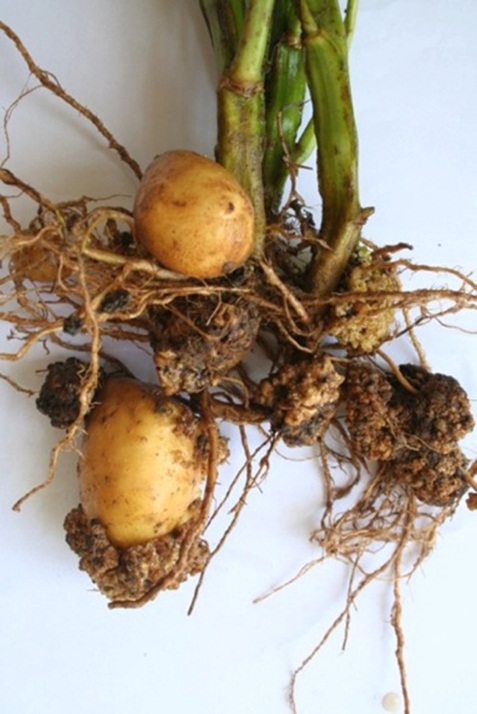 Завдяки своєчасному проведенню профілактичних заходів інфекція поширювалася досить повільно, проте в даний час випадки захворювання зареєстровані вже в кількох областях України, зокрема і в Івано-Франківській. В Коломийському районі хворобу виявлено на площі 0,67 га. Найчастіше хворіють рослини на городах, чиї власники не дотримуються правил сівозміни.Спершу на хворих бульбах, біля вічок, з’являються білясті горбки, які поступово темніють і перетворюються в бурі бородавчасті нарости, розмір яких може перевищувати розмір самої бульби. За формою нарости схожі на суцвіття цвітної капусти. Менші за розміром бурі горбики утворюються на столонах, зелені – в пазухах листків, іноді – на самих листках і на суцвіттях (квітки зростаються в один клубок).Поширення хвороби починається з вічок. Рак ніколи не вражає коріння картопляного куща, тому хворобу не можливо розпізнати, поки не прийде час викопувати бульби. До осені велика частина інфікованих картоплин згниває в землі, інші псуються вже в перші місяці зберігання, заражаючи навколишні здорові бульби.Якщо літо спекотне, рак здатний набувати  різного вигляду:листоподібний, коли нарости на шкірці схожі на м’ясисті листя або гриби-гливи на стовбурі дерева;гофрований – поверхню бульби стає нерівною, горбистою, шкірка зморщується;паршеподібний – шкірку бульб засівають безліч крихітних ділянок корости.Збудник раку картоплі – патогенний гриб Synchytrium endobioticum (Schilb.) Perc, який паразитує не тільки на картоплі, а й на інших пасльонових: томатах, фізалісі, дикому пасльоні, – причому вражає кореневу систему рослин.Гриб не виносить зайвої спеки або холоду. У північних і південних регіонах, де земля протягом тривалого часу на глибині 10 см промерзає до -11 ° C або прогрівається до + 30 ° C, картопляного раку немає. Оптимальні умови для розвитку патогена – температура грунту + 15-18 ° C і вологість грунту – 80%. Біда в тому, що в тих же умовах найкраще росте картопля. Більше половини зооспор проростає в червні – липні, під час інтенсивного утворення бульб. В землі спори можуть жити до 30 років.Існує кілька найбільш ймовірних джерел зараження ділянки раком картоплі:- одяг і взуття городника;- брудні робочі інструменти, що використовувалися в карантинній зоні;- гній тварин, яких нагодували сирими інфікованими бульбами;- тала вода;- дощові черв’яки, через черв’яків збудника захворювання виявляють на глибині 50 см від поверхні;- комахи;- хворі бульби, використовувані в якості насіннєвого матеріалу.Щоб уникнути зараження картоплі, необхідно:- дотримуватися правил сівозміни та садити картоплю на одному і тому ж місці не скоріше, ніж через 3-4 роки;- щоб картопляні грядки були подалі від  інших культур родини пасльонових;- ретельно виполювати бур’яни родини пасльонових навколо картопляного поля;- не купувати посадковий матеріал і гній з карантинних зон;- якщо де-небудь поблизу з’явилася карантинна зона, доцільно використовувати посадковий матеріал стійких до раку сортів.Боротьба з раком картопліЯкщо на ділянці виявлено хоча б одну хвору бульбу, необхідно повідомити про це Головне управління Держпродспоживслужби в Івано-Франківській області. Картоплю, хвору на рак, ні в якому разі не можна вживати в їжу. Не можна згодовувати худобі хворі бульби в сирому вигляді, щоб спори гриба не потрапляли в гній, а пізніше в ґрунт. Спори, що спочивають, пройшовши через травну систему тварин, залишаються життєздатними.Зимові спори в картоплинах гинуть тільки після години кип’ятіння при 100°C. Інфіковані бульби краще знищити - наука поки не дала остаточної відповіді на питання про їх шкідливий вплив на людей і тварин.Уражені раком кущі разом з бульбами і бадиллям або спалюють, або скидають в яму глибиною не менше метра і засипають хлорним вапном (як варіант – заливають формаліном або гасом).Агротехнічні методи боротьби з раком картопліЩорічно «прокидається» тільки частина зимових зооспор (приблизно 30%). Сенс агротехнічних прийомів боротьби – в тому, щоб розкрилося якомога більше цист, а зооспори, не знайшовши рослини-господаря, загинули.Кілька способів домогтися такого результату:- на грядках, де в минулому році росла картопля, посадити кукурудзу. Виділення її коренів сприяють виходу зооспор. Також добре очищають грунт жито і бобові (горох, квасоля, люпин);- садити картоплю сортів, стійких до раку.Підготувала:Головний спеціаліст управління фітосанітарної безпеки ГУ Держпродспоживслужби в Івано-Франківській області                                 Дацюк Віра